MITHUN 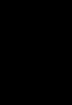 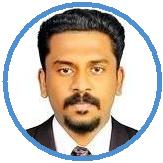 B.Tech. Mechanical EngineerProfessional Mechanical Engineer with more than 4 years of expertise in the mechanical engineering field especially on HVAC. Highly skilled in planning and analysis with strengths in Project Management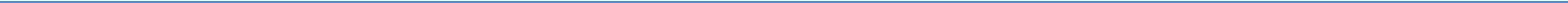 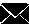 Mithun-395171@2freemail.com 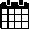 02 April, 1993WORK EXPERIENCEMEP Engineer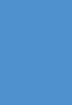 05/2015 – 05/2019 Kollam, Kerala, India Achievements/Tasks Managing MEP Design projects including HVAC, Plumbing and Fire Fighting Systems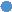  Ensure the MEP work is carried out as per approved drawing, within the time frame and progress of the approved construction program Ensure that the installation, inspection and testing of all the MEP equipments, fittings and implemented work meets the specification and consultant requirementsContact: Jayakrishnan R (Managing Partner) – +91 9496326926EDUCATIONBachelor of Technology (Kerala University)VKCET, Chavarcode, Paripally.P.O, Trivandrum2011 – 2016	6.21HSE (Plus Two) (DHSE)M S M Higher Secondary School,Chathinamkulam, Kollam2009 – 2011	87.67%HSC (CBSE)S N Trusts Central School, Kollam2008 – 2009	83%TECHNICAL SKILLSPG Diploma in MEP Designing and Draughting (04/2014 – 04/2015)Aghora Infrastructure Private Limited, R P Mall, Kollam, Kerala, IndiaHONOR AWARDSBest Project AwardVKCET, Chavarcode, Paripally.P.O, Trivandrum, Kerala, IndiaSecured 'Best Project Award' for the B.Tech. Final Semester Main Project entitled ' Experimental Investigation on the Performance of a Single Cylinder SI Engine with Turbocharger 'Merit AwardSKILLS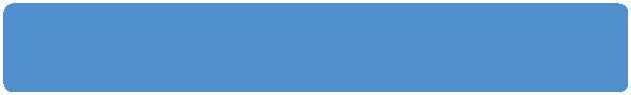 Eager to learn, flexible, responsible and hard working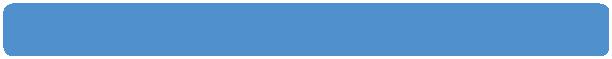 Excellent verbal and communication skills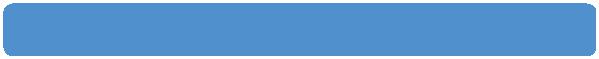 Comprehensive problem solving abilities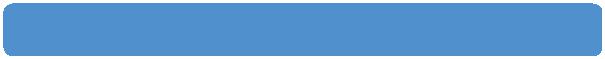 Ability to deal with people diplomaticallySOFTWARE SKILLS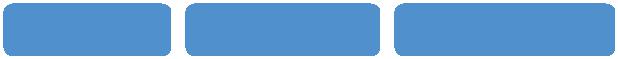 AutoCAD	SolidWorks	DuctSizer 6.4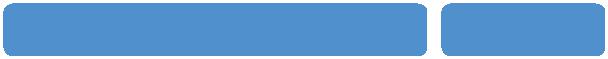 Hourly Analysis Program 4.0	Cadmate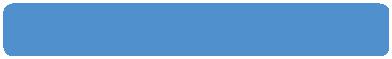 Microsoft Oﬃce PackagePERSONAL PROJECTExperimental Investigation on the Performance of a Single Cylinder SI Engine with Turbocharger (2014 – 2015)Team LeaderLANGUAGESEnglish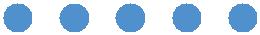 Hindi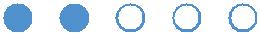 TamilMalayalamAREA OF INTEREST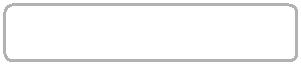 HVAC Engineering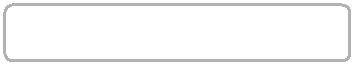 Industrial Engineering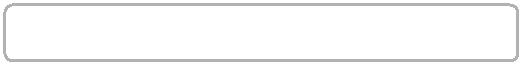 Refrigeration and Air Conditioning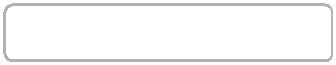 Thermal Engineering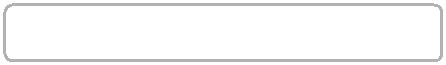 S N Trusts Central School, Kollam, Kerala, IndiaInternal Combustion EnginesSecured 'Merit Award' for achieving Distinction in AISSE 2009Internal Combustion EnginesSecured 'Merit Award' for achieving Distinction in AISSE 2009